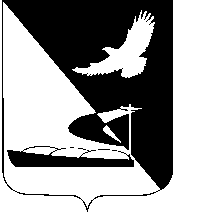 АДМИНИСТРАЦИЯ МУНИЦИПАЛЬНОГО ОБРАЗОВАНИЯ«АХТУБИНСКИЙ РАЙОН»ПОСТАНОВЛЕНИЕ11.09.2017          						                                         № 620Об утверждении порядка составления, утверждения и установления показателей планов (программ) финансово-хозяйственной деятельности муниципальных предприятий МО «Ахтубинский район»В целях реализации Федерального закона от 14.11.2002 № 161-ФЗ «О государственных и муниципальных унитарных предприятиях» и оценки деятельности, совершенствования работы, повышения эффективности деятельности муниципальных предприятий МО «Ахтубинский район», администрация МО «Ахтубинский район»	ПОСТАНОВЛЯЕТ:1. Утвердить прилагаемый порядок составления, утверждения и установления показателей планов (программ) финансово-хозяйственной деятельности муниципальных предприятий МО «Ахтубинский район».2.  Признать утратившим силу постановление администрации                        МО «Ахтубинский район» от 27.10.2015 № 1239 «Об утверждении порядка составления, утверждения и установления показателей планов (программ) финансово-хозяйственной деятельности муниципальных предприятий                   МО «Ахтубинский район».3. Отделу информатизации и компьютерного обслуживания  администрации МО «Ахтубинский район» (Короткий В.В.) разместить настоящее постановление в сети Интернет на официальном сайте администрации МО «Ахтубинский район» в разделе «Документы» подразделе «Документы Администрации» подразделе «Официальные документы».											4. Отделу контроля и обработки информации администрации                      МО «Ахтубинский район» (Свиридова Л.В.) представить информацию в газету «Ахтубинская правда» о размещении настоящего постановления в сети Интернет на официальном сайте администрации МО «Ахтубинский район» разделе «Документы» подразделе «Документы Администрации» подразделе         «Официальные документы».									5. Контроль за исполнением настоящего постановления возложить на заместителя главы администрации по финансовым и экономическим вопросам, начальника финансового управления администрации                           МО «Ахтубинский район» Кожухину Н.Г.Глава муниципального образования                                                В.А. ВедищевУтвержденпостановлением администрацииМО «Ахтубинский район»от 11.09.2017 № 620ПОРЯДОКСОСТАВЛЕНИЯ, УТВЕРЖДЕНИЯ И УСТАНОВЛЕНИЯПОКАЗАТЕЛЕЙ ПЛАНОВ(ПРОГРАММ) ФИНАНСОВО-ХОЗЯЙСТВЕННОЙ ДЕЯТЕЛЬНОСТИМУНИЦИПАЛЬНЫХ ПРЕДПРИЯТИЙ МО «АХТУБИНСКИЙ РАЙОН»1. Порядок составления, утверждения и установления показателей планов (программ) финансово-хозяйственной деятельности муниципальных предприятий МО «Ахтубинский район» (далее - Порядок) разработан с целью обеспечения единого подхода к составлению, согласованию и утверждению планов (программ) финансово-хозяйственной деятельности муниципальных предприятий, подведомственных администрации                       МО «Ахтубинский район»  (далее – МП предприятие), и усиления контроля за эффективностью их деятельности.2.  План (программа) финансово-хозяйственной деятельности МП (далее - план) должен ориентировать предприятие на определение приоритетных направлений деятельности, развитие предприятия, увеличение объемов выполняемых работ (услуг), сокращение непроизводительных расходов.3.  Проект плана МП на очередной год разрабатывается предприятием по форме согласно приложению к настоящему Порядку на основе анализа результатов деятельности предприятия за отчетный год и тенденций финансово-хозяйственной деятельности в текущем году, прогноза развития предприятия с учетом рыночной конъюнктуры и стоящих перед ним задач по увеличению (сохранению) объемов выполняемых работ (услуг), решению социальных вопросов, сокращению непроизводительных расходов.4. Достижение плановых квартальных и конечных (годовых) показателей экономической эффективности деятельности предприятия должно быть обосновано соответствующими финансовыми источниками выполнения показателей плана.Цены (тарифы) на работы (услуги) МП должны быть отражены в приложении к плану предприятия на очередной год.5. Управление экономического развития администрации                                МО «Ахтубинский район» ежегодно, в срок до 1 сентября текущего года, разрабатывает график представления МП проектов планов. График утверждается распоряжением администрации МО «Ахтубинский район».Проекты планов представляются в соответствии с графиком, по утвержденным формам, в печатном и электронном виде, одновременно в:- финансовое управление администрации МО «Ахтубинский район» для расчета прогнозируемых сумм отчислений от чистой прибыли МП в бюджет;- управление экономического развития администрации                              МО «Ахтубинский район» для формирования прогноза социально-экономического развития.К проектам планов прилагается пояснительная записка, в которой обосновываются причины и факторы, влияющие на формирование показателей деятельности предприятия на очередной год.6. Финансовое управление администрации МО «Ахтубинский район», управление экономического развития администрации МО «Ахтубинский район», в течение 20 рабочих дней рассматривают поступившие от предприятий проекты планов, готовят заключения с резолюцией «Согласовано», которые направляют главе МО «Ахтубинский район».7. Глава МО «Ахтубинский район» рассматривает проект плана, заключения финансового управление администрации МО «Ахтубинский район», управления экономического развития администрации                              МО «Ахтубинский район», принимает решение об утверждении плана.Управление экономического развития администрации                                    МО «Ахтубинский район» в срок не позднее 20 декабря готовит проект распоряжения администрации МО «Ахтубинский район» об утверждении плана.8. При необходимости предприятия формируют уточненный план на текущий или очередной год путем внесения изменений. В пояснительной записке, приложенной к направляемому уточненному плану в финансовое управление администрации МО «Ахтубинский район» и управление экономического развития администрации МО «Ахтубинский район», МП обосновывают причины вносимых изменений.9. Основаниями для уточнения плана предприятия являются:- изменение цен (тарифов) на работы и услуги предприятия в случае, если такое изменение повлекло уменьшение (увеличение) доходов предприятия более чем на 10 процентов;- изменение условий хозяйствования.10. Предприятия осуществляют свою деятельность в соответствии с утвержденными планами. Ответственность за выполнение утвержденных плановых показателей экономической эффективности деятельности предприятия возлагается на руководителя МП.Руководители МП ежеквартально, в сроки установленные для представления квартальной и годовой бухгалтерской отчетности (нарастающим итогом с начала отчетного года), представляют в финансовое управление администрации МО «Ахтубинский район», управление экономического развития администрации МО «Ахтубинский район», отчет о финансово-хозяйственной деятельности муниципального предприятия согласно приложения к настоящему Порядку, с указанием относительного (абсолютного) значения отклонения от утвержденных планов МП с приложением пояснительной записки, в которой обосновываются причины и факторы, влияющие на формирование ежеквартальных показателей деятельности предприятия.  Финансовое управление администрации МО «Ахтубинский район», управление экономического развития администрации                               МО «Ахтубинский район», в течение 10 рабочих дней рассматривают поступившие от предприятий отчеты о финансово-хозяйственной деятельности муниципального предприятия, проводят анализ с подготовкой заключения, которые направляют на ознакомление главе МО «Ахтубинский район».Руководители МП ежегодно в установленном порядке отчитываются перед главой администрации МО «Ахтубинский район» по достижению показателей плана.Контроль за выполнением показателей плана МП возлагается на  заместителя главы администрации по финансовым и экономическим вопросам, начальника финансового управления администрации                                  МО «Ахтубинский район» Кожухину Н.Г.Верно:Приложение 1к Порядкусоставления, утвержденияи установления показателейпланов (программ) финансово-хозяйственнойдеятельности муниципальных предприятийМО «Ахтубинский район»План (программа) финансово-хозяйственной деятельности муниципального предприятия___________________________________________________________________________(наименование предприятия)на 20__ год1. Сведения о муниципальном предприятии2. Основные показатели плана производственной деятельностимуниципального предприятия на очередной ________ год3. Показатели экономической деятельности предприятия    *   Объем   работ,   услуг   (натуральные   показатели)   являются   не обязательными к заполнению    **   -   Расходы,  связанные  с  производством  и  реализацией  товара, продукции,  работ, услуг. Расшифровка структуры себестоимости прилагается к плану финансово-хозяйственной деятельности по форме, согласно приложению № 1 к Плану;    ***  - Расшифровка платежей в бюджет и внебюджетные фонды прилагается к плану  финансово-хозяйственной  деятельности  с  указанием суммы платежей с разбивкой по кварталам по форме, согласно приложению № 2 к Плану.4. Показатели социальной эффективности деятельности предприятия5. Использование прибыли предприятияПриложение № 1к плану (программе)финансово-хозяйственнойдеятельности муниципального предприятияЦены (тарифы) на работы, услуги муниципального предприятия на 20__ год    *  -  Указывается  либо метод установления тарифа (цены): экономической обоснованности  расходов,  индексации  тарифов  (цен),  предельных  тарифов (цен);  либо  правовое  обоснование  (вид, дата, № правового акта  (в случаегосударственного   регулирования   цен   (тарифов);  дата,  №  решения ТГД; протокола  общего  собрания  собственников,  протокола заседания конкурсной комиссии и т.д.)Руководитель предприятия ___________________________________ Ф.И.О.Главный бухгалтер предприятия ______________________________ Ф.И.О.Приложение № 2к плану (программе)финансово-хозяйственнойдеятельности муниципального предприятияСтруктура себестоимости проданных товаров, продукции, работ, услугРуководитель предприятия ____________________________ Ф.И.О.Главный бухгалтер предприятия __________________________ Ф.И.О.Приложение № 3к плану (программе)финансово-хозяйственнойдеятельности муниципального предприятияПлатежи в бюджет и внебюджетные фонды (тыс. руб.)Руководитель предприятия ____________________________ Ф.И.О.Главный бухгалтер предприятия __________________________ Ф.И.О.Приложение № 2к Порядкусоставления, утвержденияи установления показателейпланов (программ) финансово-хозяйственнойдеятельности муниципальных предприятийМО «Ахтубинский район»Отчет (программа) финансово-хозяйственной деятельностимуниципального предприятия___________________________________________________________________________(наименование предприятия)за ______квартал______ года1. Сведения о муниципальном предприятии2. Основные показатели производственной деятельностимуниципального предприятия за ________квартал________ года3. Показатели экономической деятельности предприятия    *   Объем   работ,   услуг   (натуральные   показатели)   являются   не обязательными к заполнению    **   -   Расходы,  связанные  с  производством  и  реализацией  товара, продукции,  работ, услуг. Расшифровка структуры себестоимости прилагается к Отчету финансово-хозяйственной деятельности МП по форме, согласно приложению № 1 к Отчету;    ***  - Расшифровка платежей в бюджет и внебюджетные фонды прилагается к Отчету  финансово-хозяйственной  деятельности МП с  указанием суммы платежей с разбивкой по кварталам по форме, согласно приложению № 2 к Отчету.4. Показатели социальной эффективности деятельности предприятия5. Использование прибыли предприятияПриложение № 1к Отчету (программе)финансово-хозяйственнойдеятельности муниципального предприятияЦены (тарифы) на работы, услуги муниципального предприятия на ______квартал 20__ года    *  -  Указывается  либо метод установления тарифа (цены): экономической обоснованности  расходов,  индексации  тарифов  (цен),  предельных  тарифов (цен);  либо  правовое  обоснование  (вид, дата, № правового акта  (в случаегосударственного   регулирования   цен   (тарифов);  дата,  №  решения ТГД; протокола  общего  собрания  собственников,  протокола заседания конкурсной комиссии и т.д.)Руководитель предприятия __________________________ Ф.И.О.Главный бухгалтер предприятия ________________________ Ф.И.О.Приложение № 2к Отчету (программе)финансово-хозяйственнойдеятельности муниципального предприятияСтруктура себестоимости проданных товаров, продукции, работ, услугРуководитель предприятия ________________________________ Ф.И.О.Главный бухгалтер предприятия __________________________ Ф.И.О.Приложение № 3к Отчету (программе)финансово-хозяйственнойдеятельности муниципального предприятияПлатежи в бюджет и внебюджетные фонды (тыс. руб.)Руководитель предприятия ____________________________ Ф.И.О.Главный бухгалтер предприятия __________________________ Ф.И.О.Полное официальное наименование муниципального предприятияДата и номер государственной регистрацииРегистрирующий органКод по ОКПО, код по ОКВЭДОсновной вид деятельностиМестонахождениеТелефон (факс)Адрес электронной почтыДолжность и Ф.И.О. руководителя предприятияДолжность и Ф.И.О. должностного лица, заключившего с руководителем трудовой договорСрок действия трудового договора: начало - окончаниеРазмер уставного фонда предприятия, тыс. руб.Виды деятельности предприятия, направленные на решение социальных задач, в том числе на реализацию социально значимой продукции (работ, услуг)Виды деятельности предприятия, соответствующие компетенции органов местного самоуправления согласно Федеральному закону от 06.10.2003 № 131-ФЗ «Об общих принципах организации местного самоуправления в Российской Федерации»№ п/пВиды деятельностиОбъем работ, услуг (натуральные показатели) *Объем работ, услуг (натуральные показатели) *Объем работ, услуг (натуральные показатели) *Выручка от реализации товаров, продукции (работ, услуг), тыс. р.Выручка от реализации товаров, продукции (работ, услуг), тыс. р.Выручка от реализации товаров, продукции (работ, услуг), тыс. р.Себестоимость проданных товаров, продукции (работ, услуг) **Себестоимость проданных товаров, продукции (работ, услуг) **Себестоимость проданных товаров, продукции (работ, услуг) **Прибыль (убыток) от продажПрибыль (убыток) от продажПрибыль (убыток) от продаж№ п/пВиды деятельностиОтчет. ____ год (факт)Тек. ____ год (план)Очередной годОтчет. ____ год (факт)Тек. ____ год (план)Очередной годОтчет. ____ год (факт)Тек. ____ год (план)Очередной годОтчет. ____ год (факт)Тек. ___ год (план)Очередной год1234567891011121314ИТОГО:ИТОГО:ХХХ№ п/пПоказателиОтчетный ____ годТекущий ____ годОчередной ____ годВ том числеВ том числеВ том числеТемп ростаТемп роста№ п/пПоказателиОтчетный ____ годТекущий ____ годОчередной ____ год1 квартал1 полугодие9 месяцевк отчетному годук текущему году22.1.Выручка от реализации товаров, продукции, работ, услуг, тыс. руб.22.2.Доходы от реализации товаров, продукции, работ, услуг, тыс. руб.22.3.Себестоимость проданных товаров, продукции, работ, услуг **, тыс. руб. (с учетом административно-управленческих и коммерческих расходов)22.4.Прибыль (убыток), тыс. руб.22.5.Рентабельность, %22.6.Прочие доходы: в том числе:22.7.Прочие расходы, тыс. руб.: в том числе:22.8.Прибыль до налогообложения, тыс. руб.22.9.Налоги и иные обязательные платежи, тыс. руб. ***22.10.Прибыль, остающаяся в распоряжении после уплаты налогов и иных обязательных платежей (чистая прибыль), тыс. руб.22.11.Рентабельность общая, %22.12.Часть прибыли, подлежащая перечислению собственникуХХХ№ п/пНаименование показателейОтчетный ____ годТекущий ____ годОчередной ____ годВ том числеВ том числеВ том числеТемп ростаТемп роста№ п/пНаименование показателейОтчетный ____ годТекущий ____ годОчередной ____ год1 кв.1 полугодие9 мес.к отчетному годук текущему году33.1.Среднесписочная численность работников, всего (чел.)в том числе:- административно-управленческий персонал33.2.Фонд оплаты труда, всего (руб.)в том числе:- фонд заработной платы по штатному расписанию- премии и выплаты33.3.Среднемесячная заработная плата на предприятии (руб./чел.)33.4.Среднемесячный полный доход руководителя (руб.)из него:- заработная плата- премии№ п/пПоказателиОтчетный ____ год (факт)Текущий ____ год (план)Очередной ____ годВ том числеВ том числеВ том числеТемп ростаТемп роста№ п/пПоказателиОтчетный ____ год (факт)Текущий ____ год (план)Очередной ____ год1 квартал1 полугодие9 месяцевк отчетному годук текущему году44.1.Отчисления в резервный фонд, тыс. руб.44.2.Часть прибыли, направляемой на развитие и реконструкцию, тыс. руб.44.3.Часть прибыли, направляемой на социальное развитие, тыс. руб.44.4.Отчисления в иные фонды, созданные на предприятии№п/пПеречень услуг (товаров, работ)Категория потребителей услуг предприятия (физических, юридических лиц)Метод установления тарифа (цены) <*>Единица измеренияЦена (тариф), руб.Основные виды деятельностиОсновные виды деятельностиОсновные виды деятельностиОсновные виды деятельностиОсновные виды деятельностиОсновные виды деятельностиУслугиУслугиУслугиУслугиУслугиУслуги11.....ТоварыТоварыТоварыТоварыТоварыТовары11.....РаботыРаботыРаботыРаботыРаботыРаботы11....Иные виды деятельностиИные виды деятельностиИные виды деятельностиИные виды деятельностиИные виды деятельностиИные виды деятельностиУслугиУслугиУслугиУслугиУслугиУслуги1....ТоварыТоварыТоварыТоварыТоварыТовары1....РаботыРаботыРаботыРаботыРаботыРаботы1....Статьи затратОтчетный ____ год (факт)Текущий ____ год (план)Очередной ____ годОчередной ____ годОчередной ____ годОчередной ____ годТемп роста, %Темп роста, %Статьи затратОтчетный ____ год (факт)Текущий ____ год (план)1 квартал1 полугодие9 месяцевгодк показателям отчетного годак показателям текущего годаЗатраты на производство и реализацию услуг (работ, продукцию)в том числе:Затраты на оплату трудаСтраховые взносыСырье, материал, покупные изделия для производстваРасходы на приобретение топлива, воды, энергии всех видов, расходуемых на технологические целиАмортизацияТекущий ремонт и техническое обслуживаниеАрендаКоммунальные услугиУслуги охраныУслуги связиУслуги субподрядных организацийНалоги и сборы, входящие в себестоимостьПрочие расходы (расшифровать)ИТОГО:ВСЕГОНаименование платежаОтчетный ____ годОтчетный ____ годТекущий ____ годТекущий ____ годПлан начислений на очередной (планируемый) 20__ годПлан начислений на очередной (планируемый) 20__ годПлан начислений на очередной (планируемый) 20__ годПлан начислений на очередной (планируемый) 20__ годПлан начислений на очередной (планируемый) 20__ годПлан начислений на очередной (планируемый) 20__ годПлан начислений на очередной (планируемый) 20__ годПлан начислений на очередной (планируемый) 20__ годНаименование платежавсегов т.ч. в местный бюджетвсегов т.ч. в местный бюджет1 квартал1 квартал1 полугодие1 полугодие9 месяцев9 месяцевгодгодНаименование платежавсегов т.ч. в местный бюджетвсегов т.ч. в местный бюджетвсегов т.ч. в местный бюджетвсегов т.ч. в местный бюджетвсегов т.ч. в местный бюджетвсегов т.ч. в местный бюджет1. Всего налогов, в том числе1.1. НДС1.2. Налог на прибыль1.3. Транспортный налог1.4. Налог на землю1.5. Налог на имущество организаций1.6. Налог на доходы физических лиц1.7. Плата за негативное воздействие на окружающую среду1.8. ЕНВД1.9. Иные (раздельно по каждому налогу)2. Пени и штрафы(расшифровать)3. Страховые взносы, всего, в том числе3.1. Пенсионный фонд3.2. Фонд социального страхования3.3. Фонд обязательного медицинского страхования3.4. Социальное страхование (взносы на обязательное социальное страхование от несчастных случаев на производстве)4. Арендная плата, в том числе за:4.1. Недвижимое имущество4.2. Землю5. Отчисления чистой прибыли в местный бюджет, производимые в соответствии с решением представительного органа местного самоуправления6. Прочиев том числе (расшифровать)Всего платежейПолное официальное наименование муниципального предприятияДата и номер государственной регистрацииРегистрирующий органКод по ОКПО, код по ОКВЭДОсновной вид деятельностиМестонахождениеТелефон (факс)Адрес электронной почтыДолжность и Ф.И.О. руководителя предприятияДолжность и Ф.И.О. должностного лица, заключившего с руководителем трудовой договорСрок действия трудового договора: начало - окончаниеРазмер уставного фонда предприятия, тыс. руб.Виды деятельности предприятия, направленные на решение социальных задач, в том числе на реализацию социально значимой продукции (работ, услуг)Виды деятельности предприятия, соответствующие компетенции органов местного самоуправления согласно Федеральному закону от 06.10.2003 № 131-ФЗ «Об общих принципах организации местного самоуправления в Российской Федерации»№ п/пВиды деятельностиОбъем работ, услуг (натуральные показатели) *Объем работ, услуг (натуральные показатели) *Объем работ, услуг (натуральные показатели) *Выручка от реализации товаров, продукции (работ, услуг), тыс. р.Выручка от реализации товаров, продукции (работ, услуг), тыс. р.Выручка от реализации товаров, продукции (работ, услуг), тыс. р.Себестоимость проданных товаров, продукции (работ, услуг) **Себестоимость проданных товаров, продукции (работ, услуг) **Себестоимость проданных товаров, продукции (работ, услуг) **Прибыль (убыток) от продажПрибыль (убыток) от продажПрибыль (убыток) от продаж№ п/пВиды деятельности____квартал отчет. ____ года____квартал тек. ____ годаПлан тек. _____года____квартал отчет. ____ года____квартал тек. ____ годаПлан тек. _____года____квартал отчет. ____ года____квартал тек. ____ годаПлан тек. _____года____квартал отчет. ____ года____квартал тек. ____ годаПлан тек. _____года1234567891011121314ИТОГО:ИТОГО:ХХХ№ п/пПоказатели____квартал отчет. ____ года____квартал тек. ____ годаПлан тек. _____годаПлан тек. _____годаВ том числеВ том числеВ том числеТемп ростаТемп роста№ п/пПоказатели____квартал отчет. ____ года____квартал тек. ____ годаПлан тек. _____годаПлан тек. _____года1 квартал1 полугодие9 месяцевк отчетному годук текущему году22.1.Выручка от реализации товаров, продукции, работ, услуг, тыс. руб.22.2.Доходы от реализации товаров, продукции, работ, услуг, тыс. руб.22.3.Себестоимость проданных товаров, продукции, работ, услуг **, тыс. руб. (с учетом административно-управленческих и коммерческих расходов)22.4.Прибыль (убыток), тыс. руб.22.5.Рентабельность, %22.6.Прочие доходы: в том числе:22.7.Прочие расходы, тыс. руб.: в том числе:22.8.Прибыль до налогообложения, тыс. руб.22.9.Налоги и иные обязательные платежи, тыс. руб. ***22.10.Прибыль, остающаяся в распоряжении после уплаты налогов и иных обязательных платежей (чистая прибыль), тыс. руб.22.11.Рентабельность общая, %22.12.Часть прибыли, подлежащая перечислению собственникуХХХ№ п/пНаименование показателей____квартал отчет. ____ года____квартал отчет. ____ года____квартал тек. ____ годаПлан тек. _____годаВ том числеВ том числеВ том числеТемп ростаТемп роста№ п/пНаименование показателей____квартал отчет. ____ года____квартал отчет. ____ года____квартал тек. ____ годаПлан тек. _____года1 кв.1 полугодие9 мес.к отчетному годук текущему году33.1.Среднесписочная численность работников, всего (чел.)Среднесписочная численность работников, всего (чел.)в том числе:в том числе:- административно-управленческий персонал- административно-управленческий персонал33.2.Фонд оплаты труда, всего (руб.)Фонд оплаты труда, всего (руб.)в том числе:в том числе:- фонд заработной платы по штатному расписанию- фонд заработной платы по штатному расписанию- премии и выплаты- премии и выплаты33.3.Среднемесячная заработная плата на предприятии (руб./чел.)Среднемесячная заработная плата на предприятии (руб./чел.)33.4.Среднемесячный полный доход руководителя (руб.)Среднемесячный полный доход руководителя (руб.)из него:- заработная платаиз него:- заработная плата- премии- премии№ п/пПоказатели____квартал отчет. ____ года____квартал тек. ____ годаПлан тек. _____годаВ том числеВ том числеВ том числеТемп ростаТемп роста№ п/пПоказатели____квартал отчет. ____ года____квартал тек. ____ годаПлан тек. _____года1 квартал1 полугодие9 месяцевк отчетному годук текущему году44.1.Отчисления в резервный фонд, тыс. руб.44.2.Часть прибыли, направляемой на развитие и реконструкцию, тыс. руб.44.3.Часть прибыли, направляемой на социальное развитие, тыс. руб.44.4.Отчисления в иные фонды, созданные на предприятии№п/пПеречень услуг (товаров, работ)Категория потребителей услуг предприятия (физических, юридических лиц)Метод установления тарифа (цены) <*>Единица измеренияЦена (тариф), руб.Основные виды деятельностиОсновные виды деятельностиОсновные виды деятельностиОсновные виды деятельностиОсновные виды деятельностиОсновные виды деятельностиУслугиУслугиУслугиУслугиУслугиУслуги11.....ТоварыТоварыТоварыТоварыТоварыТовары11.....РаботыРаботыРаботыРаботыРаботыРаботы11....Иные виды деятельностиИные виды деятельностиИные виды деятельностиИные виды деятельностиИные виды деятельностиИные виды деятельностиУслугиУслугиУслугиУслугиУслугиУслуги1....ТоварыТоварыТоварыТоварыТоварыТовары1....РаботыРаботыРаботыРаботыРаботыРаботы1....Статьи затрат_____квартал отчет. ____ года_____квартал тек. ____ годаПлан тек. ____ годаПлан тек. ____ годаПлан тек. ____ годаПлан тек. ____ годаТемп роста, %Темп роста, %Статьи затрат_____квартал отчет. ____ года_____квартал тек. ____ года1 квартал1 полугодие9 месяцевгодк показателям отчетного годак показателям текущего годаЗатраты на производство и реализацию услуг (работ, продукцию)в том числе:Затраты на оплату трудаСтраховые взносыСырье, материал, покупные изделия для производстваРасходы на приобретение топлива, воды, энергии всех видов, расходуемых на технологические целиАмортизацияТекущий ремонт и техническое обслуживаниеАрендаКоммунальные услугиУслуги охраныУслуги связиУслуги субподрядных организацийНалоги и сборы, входящие в себестоимостьПрочие расходы (расшифровать)ИТОГО:ВСЕГОНаименование платежа____квартал отчет. ____ года____квартал отчет. ____ года____квартал тек. ____ года____квартал тек. ____ годаПлан тек. _____годаПлан тек. _____годаПлан тек. _____годаПлан тек. _____годаПлан тек. _____годаПлан тек. _____годаПлан тек. _____годаПлан тек. _____годаНаименование платежавсегов т.ч. в местный бюджетвсегов т.ч. в местный бюджет1 квартал1 квартал1 полугодие1 полугодие9 месяцев9 месяцевгодгодНаименование платежавсегов т.ч. в местный бюджетвсегов т.ч. в местный бюджетвсегов т.ч. в местный бюджетвсегов т.ч. в местный бюджетвсегов т.ч. в местный бюджетвсегов т.ч. в местный бюджет1. Всего налогов, в том числе1.1. НДС1.2. Налог на прибыль1.3. Транспортный налог1.4. Налог на землю1.5. Налог на имущество организаций1.6. Налог на доходы физических лиц1.7. Плата за негативное воздействие на окружающую среду1.8. ЕНВД1.9. Иные (раздельно по каждому налогу)2. Пени и штрафы(расшифровать)3. Страховые взносы, всего, в том числе3.1. Пенсионный фонд3.2. Фонд социального страхования3.3. Фонд обязательного медицинского страхования3.4. Социальное страхование (взносы на обязательное социальное страхование от несчастных случаев на производстве)4. Арендная плата, в том числе за:4.1. Недвижимое имущество4.2. Землю5. Отчисления чистой прибыли в местный бюджет, производимые в соответствии с решением представительного органа местного самоуправления6. Прочиев том числе (расшифровать)Всего платежей